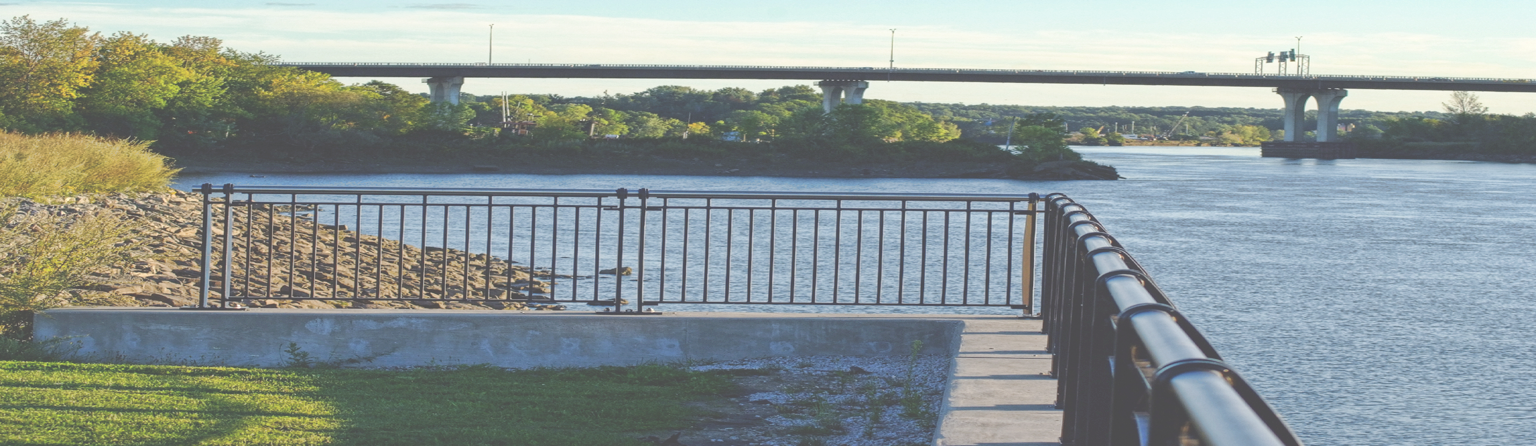 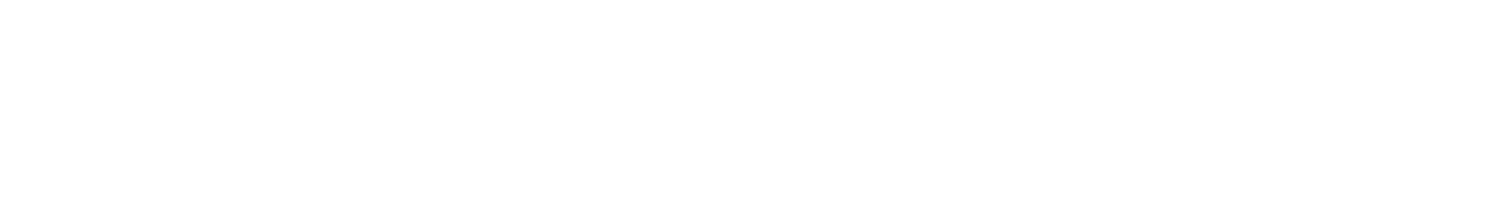 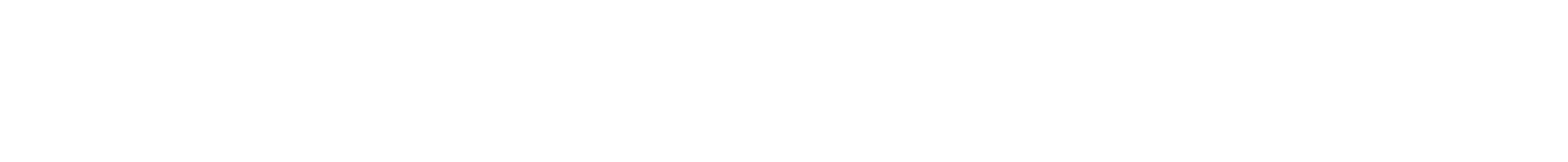 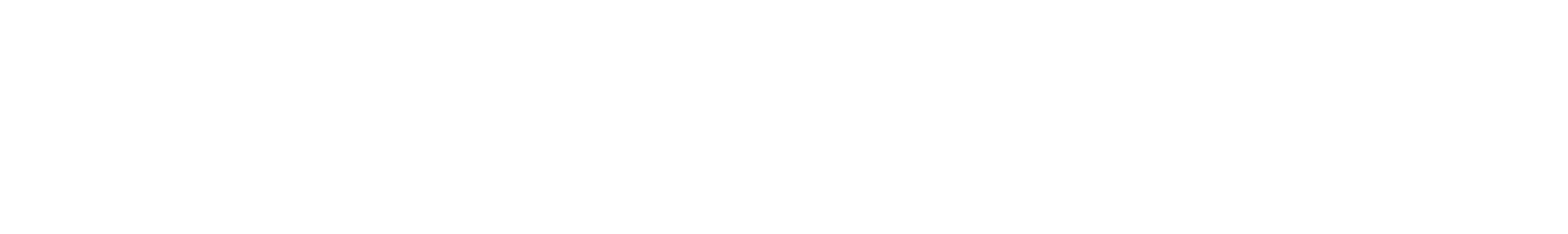 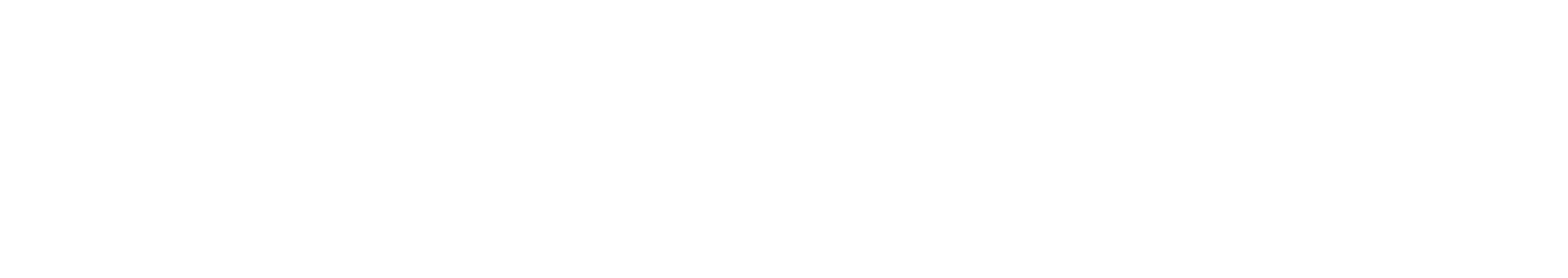 Program Contact Info: Maine DECD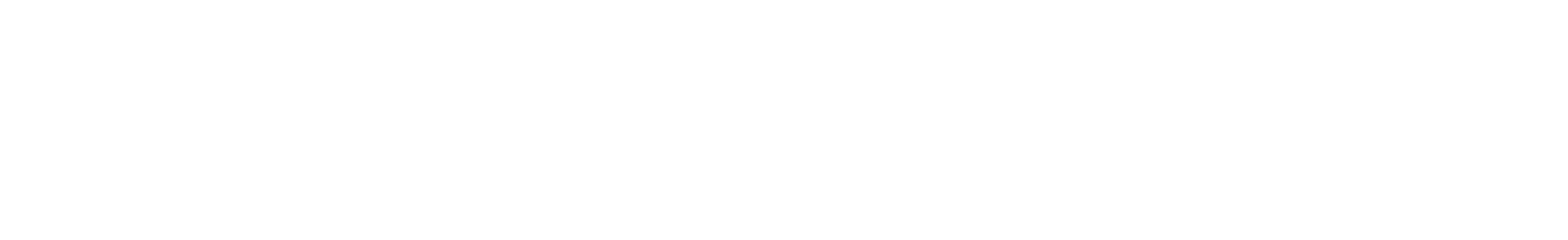 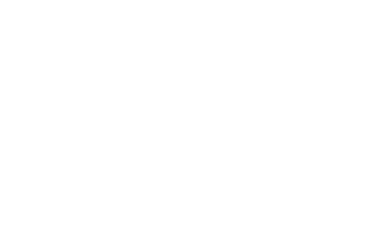 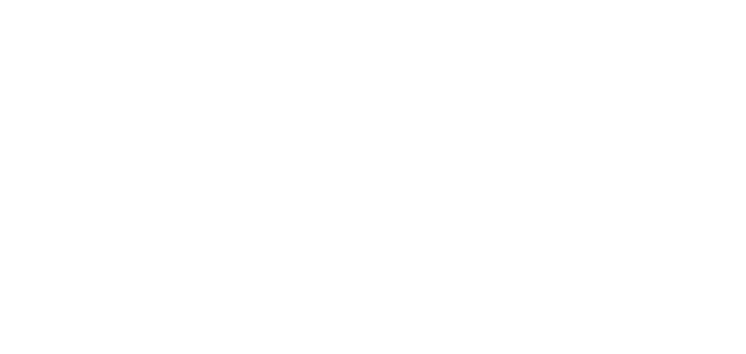 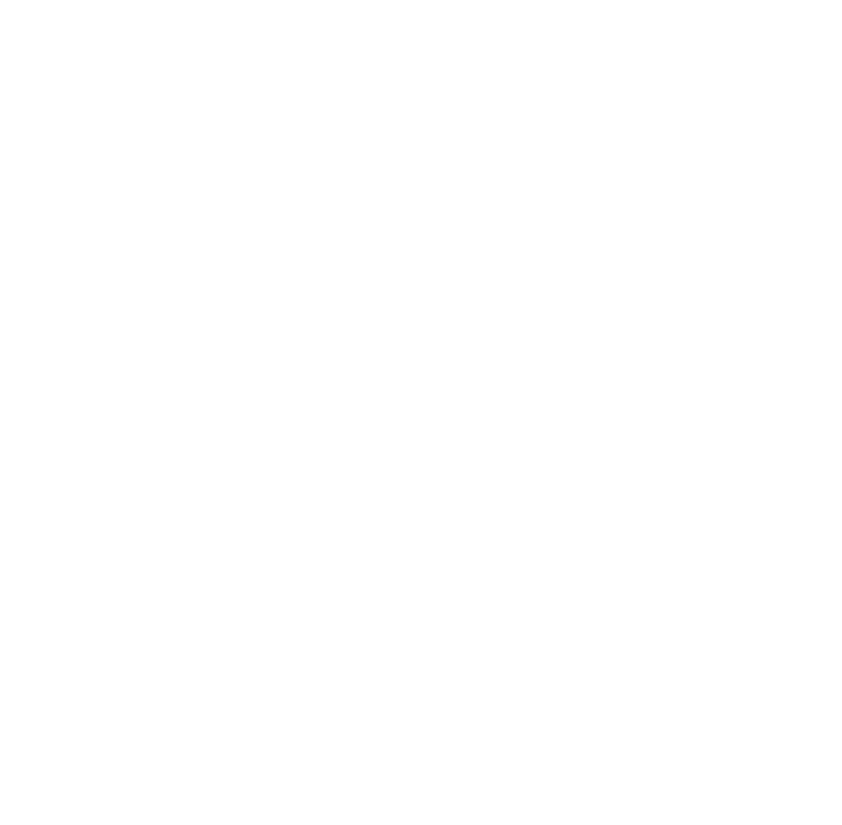 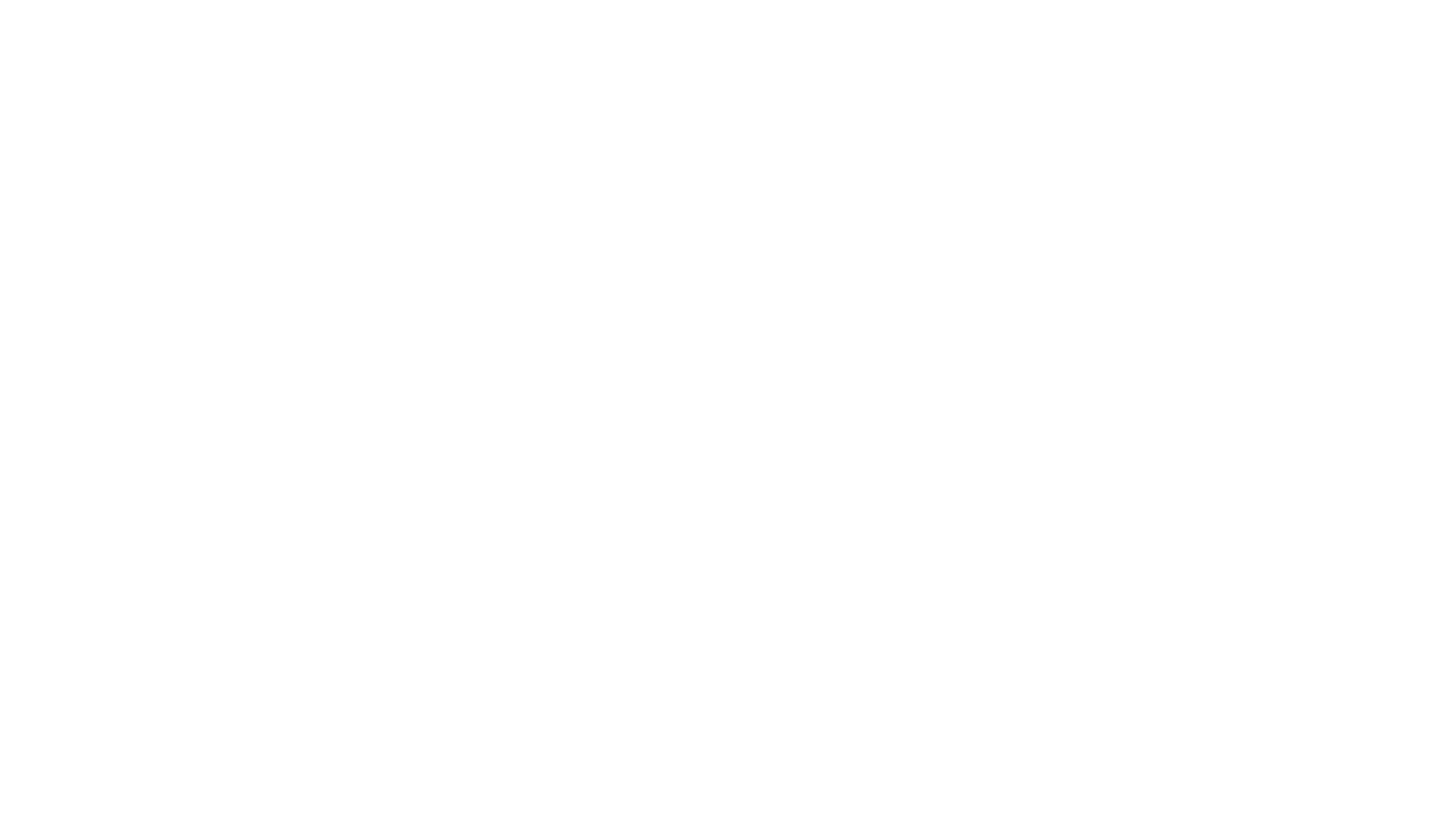 Office of Community Development111 Sewall St, 3rd Floor 59 State House Station Augusta, ME 04333-0059Phone: 207.624.7484Fax: 207.287.8070TTY: 1.800.437.1220www.meocd.orgThe maximum loan award is $300,000The business must be creating jobs, and the amount of the loan is proportional to the number of jobs created.Development Fund (DF) monies are granted to the community and then loaned by the community to the business.All DF repayments by assisted business are made to DECD.DF program funds cannot be used to refinance existing debt.Here in Brewer, our approach to Economic Development is anything but business as usual.We treat each Brewer business like it’s our own business, and we’re passionate about making sure you succeed. Whether you’re an aspiring entrepreneur just starting out, a mature company continuing its legacy, or anything in between, come and see why Brewer means Business. Your business.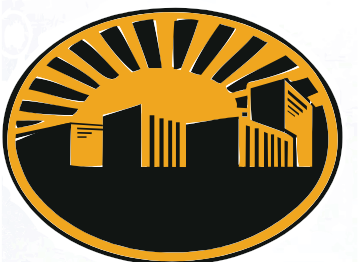 CONTACTD’arcy   Main-Boyington, Economic Development Director Dmain-boyington@brewermaine.gov Renee DobleEconomic Development Specialistrdoble@brewermaine.govCITY OF BREWER80 North Main Street Brewer, ME 04412 PHONE207.989.7500FAX 207.989.8049 WEB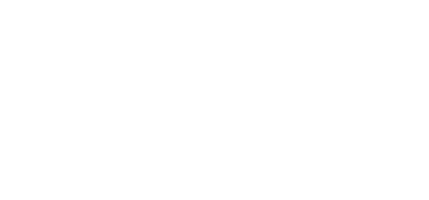 www.brewermaine.gov